Cięcia odnowieniowe w dziesięcioleciu w Nadleśnictwie 
Maksymalna i nieprzekraczalna ilość drewna do wycięcia określana jest na 10 lat z góry, w dokumencie o nazwie Plan Urządzenia Lasu, z obowiązkiem odnowienia (posadzenia, posiania) nowego pokolenia w terminie określonym ustawą o lasach (nie dłuższym niż 5 lat, w praktyce najczęściej w okresie 2 lat)Cięcia odnowieniowe w dziesięcioleciu w Nadleśnictwie 
Maksymalna i nieprzekraczalna ilość drewna do wycięcia określana jest na 10 lat z góry, w dokumencie o nazwie Plan Urządzenia Lasu, z obowiązkiem odnowienia (posadzenia, posiania) nowego pokolenia w terminie określonym ustawą o lasach (nie dłuższym niż 5 lat, w praktyce najczęściej w okresie 2 lat)Cięcia odnowieniowe w dziesięcioleciu w Nadleśnictwie 
Maksymalna i nieprzekraczalna ilość drewna do wycięcia określana jest na 10 lat z góry, w dokumencie o nazwie Plan Urządzenia Lasu, z obowiązkiem odnowienia (posadzenia, posiania) nowego pokolenia w terminie określonym ustawą o lasach (nie dłuższym niż 5 lat, w praktyce najczęściej w okresie 2 lat)Cięcia odnowieniowe w dziesięcioleciu w Nadleśnictwie 
Maksymalna i nieprzekraczalna ilość drewna do wycięcia określana jest na 10 lat z góry, w dokumencie o nazwie Plan Urządzenia Lasu, z obowiązkiem odnowienia (posadzenia, posiania) nowego pokolenia w terminie określonym ustawą o lasach (nie dłuższym niż 5 lat, w praktyce najczęściej w okresie 2 lat)Cięcia planowe odnowieniowe zupełne- jednorazowa wycinka lasu na określonym obszarze i obsadzenie gatunkami światłożądnymi, na przykład sosną, modrzewiemCięcia planowe odnowieniowe złożone- etapowe cięcia i stopniowe wprowadzanie gatunków wymagających różnych warunków świetlnych i wilgotnościowychCięcia planowe odnowieniowe złożone- etapowe cięcia i stopniowe wprowadzanie gatunków wymagających różnych warunków świetlnych i wilgotnościowychCięcia ze względów zdrowotnych: sanitarne, mogą przyjąć formę cięć jednostkowych lub powierzchniowych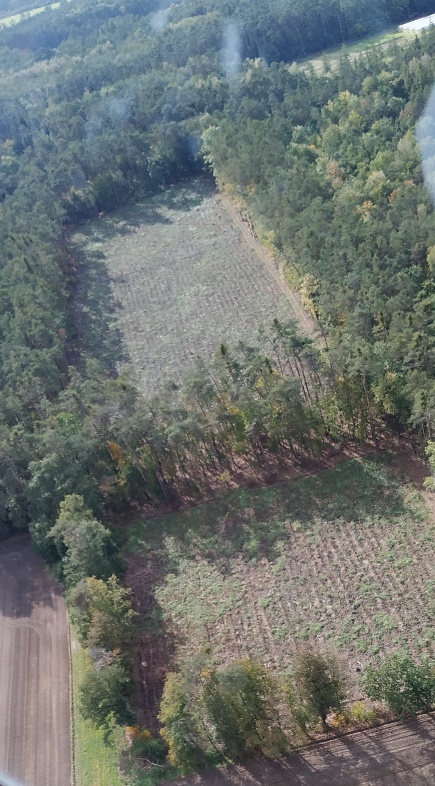 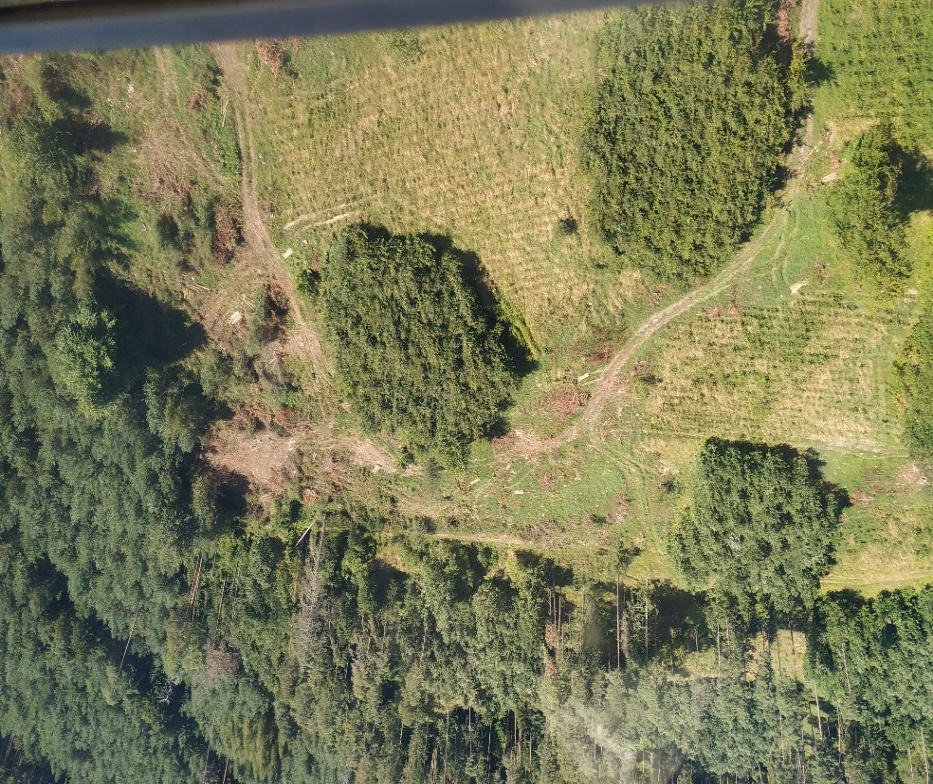 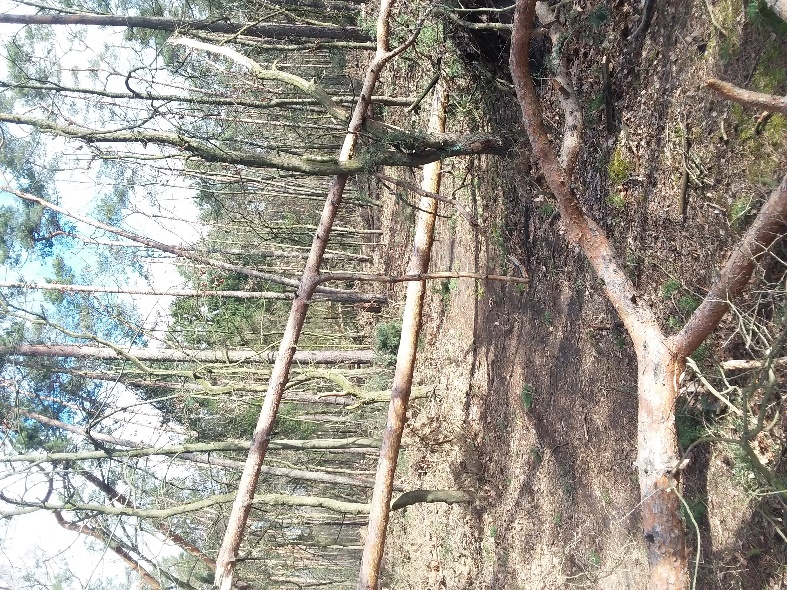 Fot. Zrąb zupełny, z widocznymi kępamiFot. Rębnia częściowa po ostatnim cięciu. Na powierzchni widać młode pokolenie i kępyFot. Drzewa połamane przez wiatr, w tle widoczny przerzedzony lasFot. Drzewa połamane przez wiatr, w tle widoczny przerzedzony las